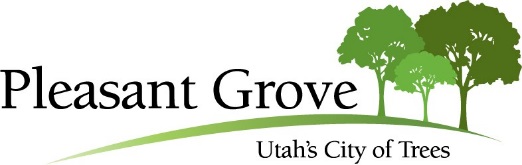 PUBLIC HEARING NOTICENOTICE IS HEREBY GIVEN that the Pleasant Grove City Planning Commission will hold a Public Hearing on Thursday, October 22nd, 2020 at 7:00 p.m. in the Community Room at the Police and Court Building located at 108 S 100 E, Pleasant Grove, Utah, FOR THE FOLLOWING: The session will be broadcast live via YouTube at the following link: https://www.youtube.com/user/PleasantGroveCityPublic Hearing: Text Amendment – Section 10-14-24-3D: The Grove Interchange Subdistrict, Permitted Uses.(Sam White’s Lane Neighborhood) Public Hearing to consider the request of Matt Gertge to amend City Code Section 10-14-24-3D: The Grove Interchange Subdistrict, Permitted Uses by expanding the permitted uses to include #7393 Golf driving ranges only within the Grove Zone and limited to the Interchange Subdistrict.For assistance in understanding the above items, you may contact the City Planner, Rylee Hall, at (801) 785-6057. Posted by: /s/ Daniel Cardenas, Community Development DirectorBy October 13th, 2020, posted at the following:, 
City Hall - 70 South 100 East, Library - 30 East Center,  Police and Court Building – 108 S 100 E, and State (http://pmn.utah.gov) and City (www.plgrove.org) websites.